On behalf of Lawrence Country Club,
we welcome you to the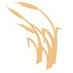 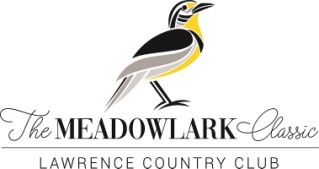 2022 Meadowlark ClassicSunday, June 5th 
Tee Times available upon request 
$50 per person includes greens fees and cartMonday, June 6th  
8:00am Registration
9:00am Round 1 Shotgun Start – Best Ball
Plated Lunch
2:30pm Alternate Shot Par 3 Contest
5:00pm Dinner & Cash BarTuesday, June 7th  
7:30am Continental Breakfast
8:30am Round 2 Shotgun Start – Shamble
Awards Luncheon following play
Cost - $320 per team
Incudes Entry into Par 3 and Daily Skins GamesLimited to the first 46 Teams that register Deadline to register is May 29th, 2022Name: 	___________________		Name: ____________________Phone: ___________________		Phone: ____________________Email: 	___________________		Email: ____________________GHIN:	___________________		GHIN: ____________________Handicaps will be verified on June 1st and will be used for the Tournament.Please make checks payable to Lawrence Country Club and mail with above information to:Lawrence Country Club Golf Shop, 400 Country Club Terrace, Lawrence, KS 66049-2445Players may also pay via credit card by calling the LCC Pro Shop. This form can be mailed or emailed to Michael Schrempf at mschrempf@lawrencecountryclub.com.